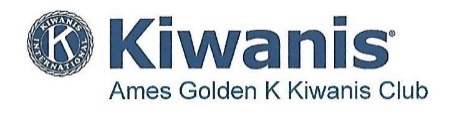 Membership Minutes“dedicated to improving the world one child and one community at a time”______________________________________________________________________________January 7, 2021Attendance:  39 membersAnnouncement, Business Items:Speaker:  “Ames Romero House”  Matt Mitchell, CoordinatorJanuary 14, 2021Attendance:  40 membersAnnouncements/Business:Speaker:  “Wind Energy & Turbine”  Steve Gueyer, Iowa Environmental Councoil_____________________________________________________________________________________January 21, 2021Attendance:  43 members, Announcements/Business:Speaker:  “How Energy Benefits People and Planet,” Margie Mathison, ISUJanuary 28, 2021Attendance:  47 membersAnnouncements/Business:Speaker:  “Cultivating Hope Farms,”  Kyle Dhal, President, Ames